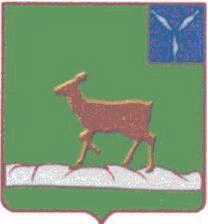 АДМИНИСТРАЦИЯ                                                      ИВАНТЕЕВСКОГО МУНИЦИПАЛЬНОГО РАЙОНА
 САРАТОВСКОЙ ОБЛАСТИПОСТАНОВЛЕНИЕОт   29.03.2019г   №   180                                                                                                                                                                                                                                                                                                                                                                                                                                                                                                                                                                                                                                                                                                                                                                                                                                                                                                                                                                                                                                                                                                                                                                                                                                                                                                                                                                                                                                                                                                                                                                                                                                                                                                                                                                                                                                                              с. ИвантеевкаО внесении изменений в постановление АдминистрацииИвантеевского муниципального района № 289 от 23.11.2016г«Об утверждении административного регламента предоставления муниципальной услуги«Утверждение схем расположения земельных участков на кадастровом плане территории»В соответствии с Федеральным законом от 27 июля 2010 г. N 210-ФЗ "Об организации предоставления государственных и муниципальных услуг", постановлением администрации Ивантеевского муниципального района от 28 декабря 2011 г. N 955 "О Порядке разработки и утверждении административных регламентов предоставления муниципальных услуг", распоряжением Правительства Российской Федерации от 16.06.2018г № 1206 «Утверждение схемы расположения земельного участка на кадастровом плане территории», администрация Ивантеевского муниципального района Саратовской области, ПОСТАНОВЛЯЕТ:Пункт 2.4.1. административного регламента предоставления муниципальной услуги  «Утверждение схем расположения земельных участковна кадастровом плане территории», дополнить следующими словами: «с 20.04.2019г  - 7 рабочих дней со дня обращения заявителя.»2. Опубликовать настоящее постановление в официальном информационном бюллетене «Вестник Ивантеевского муниципального района» и разместить на официальном сайте администрации Ивантеевского муниципального района.3. Контроль за исполнением настоящего постановления оставляю за собой.Глава   Ивантеевскогомуниципального района Саратовской области                                                             В.В. Басов